Mendeleiv Nom: mandeleiv Nom complet: dmitri mandeleïev 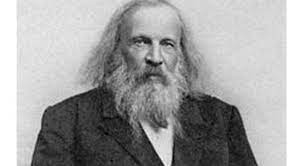 Nationalité: russe 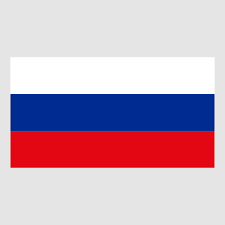 Decouverte: le tableau périodique 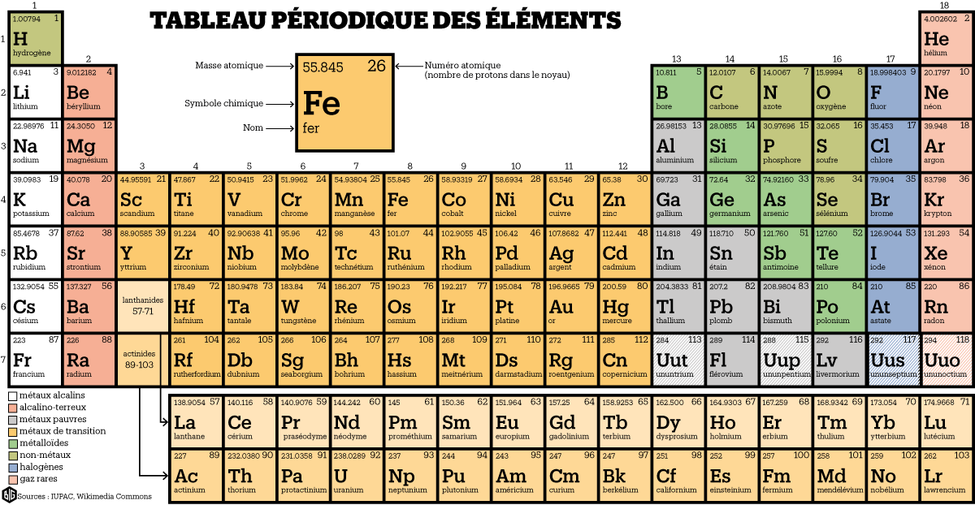 Période de temps: 1834-1907